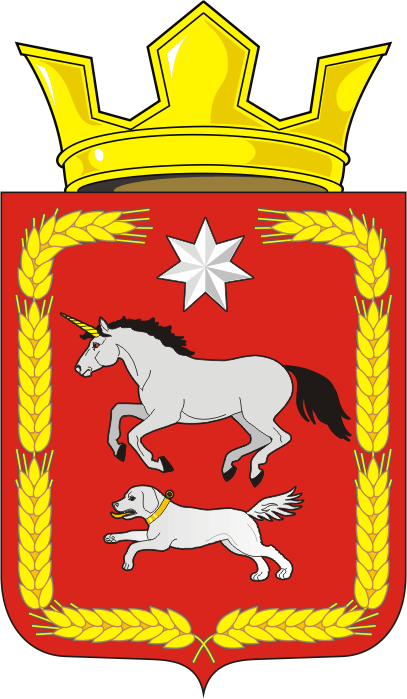 СОВЕТ ДЕПУТАТОВ муниципального образования КАИРОВСКИЙ СЕЛЬСОВЕТ саракташскОГО районА оренбургской областиЧЕТВЕРТЫЙ созывР Е Ш Е Н И Етридцать первого внеочередного  заседания Совета депутатовмуниципального образования Каировский сельсовет четвертого  созыва17.07.2023                                 с. Каировка                                           №129Отчет об исполнении бюджета муниципального образованияКаировский сельсовет Саракташского района Оренбургской областиза 1 полугодие 2023 годаНа основании статей 12, 132 Конституции Российской Федерации,
статьи 9 Бюджетного кодекса Российской Федерации, статьи 35
Федерального закона от 06.10.2003 № 131-ФЗ «Об общих принципах
организации местного самоуправления в Российской Федерации» и Устава
муниципального образования Каировский сельсовет Саракташского района
Оренбургской области рассмотрев итоги исполнения бюджета сельсовета за 1 полугодие 2023 годаСовет депутатов Каировского сельсоветаРЕШИЛ:1.Утвердить отчет об исполнении бюджета 
образования Каировский сельсовет Саракташского района Оренбургской
области за 1 полугодие 2023 года по доходам в сумме 2 983 820,87 руб., по
расходам 3 831 469,27 руб., с превышением расходов над доходами в сумме
847 648,4 руб..2. Администрации сельсовета:
2.1. Принять дополнительные меры по увеличению поступлений
доходов в местный бюджет, в том числе за счет снижения недоимки по
налогам и сборам.2.2. Усилить контроль за целевым использованием бюджетных
средств и материальных ценностей.3. Настоящее решение Совета депутатов вступает в силу после
обнародования на территории сельсовета и размещения на официальном
сайте Каировского сельсовета а сети Интернет.4. Контроль за исполнением данного решения возложить на постоянную комиссию по бюджетной, налоговой и финансовой политике, собственности и экономическим вопросам, торговле и быту, сельскому хозяйству (Шлома Л.Н.)Председатель Совета депутатов сельсовета                         О. А. ПятковаГлава муниципального образования Каировский сельсовет                                                         А.Н.ЛогвиненкоРазослано: администрации района, прокуратуре района, постоянной комиссии, на сайт, в делоДоходы бюджетаПриложение №1 к решению Совета депутатов Каировского сельсоветаот 17.07.2023 №129Доходы бюджетаПриложение №3 к решению Совета депутатов Каировского сельсоветаот 21.07.2023 №129 3. Источники финансирования дефицита бюджетаНаименование показателяКод строкиКод дохода по бюджетной классификацииУтвержденные бюджетные назначенияИсполненоНеисполненные назначения123456Доходы бюджета - всего010X6,595,500.002,983,820.873,611,679.13в том числе:НАЛОГОВЫЕ И НЕНАЛОГОВЫЕ ДОХОДЫ010000 100000000000000001,752,000.00550,954.851,201,045.15НАЛОГИ НА ПРИБЫЛЬ, ДОХОДЫ010000 10100000000000000176,000.0096,996.5079,003.50Налог на доходы физических лиц010000 10102000010000110176,000.0096,996.5079,003.50Налог на доходы физических лиц с доходов, источником которых является налоговый агент, за исключением доходов, в отношении которых исчисление и уплата налога осуществляются в соответствии со статьями 227, 227.1 и 228 Налогового кодекса Российской Федерации, а также доходов от долевого участия в организации, полученных в виде дивидендов010000 10102010010000110168,000.0096,918.7371,081.27Налог на доходы физических лиц с доходов, источником которых является налоговый агент, за исключением доходов, в отношении которых исчисление и уплата налога осуществляются в соответствии со статьями 227, 227.1 и 228 Налогового кодекса Российской Федерации (сумма платежа (перерасчеты, недоимка и задолженность по соответствующему платежу, в том числе по отмененному)010182 10102010011000110168,000.0096,872.5571,127.45Налог на доходы физических лиц с доходов, источником которых является налоговый агент, за исключением доходов, в отношении которых исчисление и уплата налога осуществляются в соответствии со статьями 227, 227.1 и 228 Налогового кодекса Российской Федерации (суммы денежных взысканий (штрафов) по соответствующему платежу согласно законодательству Российской Федерации)010182 10102010013000110-46.18-Налог на доходы физических лиц с доходов, полученных от осуществления деятельности физическими лицами, зарегистрированными в качестве индивидуальных предпринимателей, нотариусов, занимающихся частной практикой, адвокатов, учредивших адвокатские кабинеты, и других лиц, занимающихся частной практикой в соответствии со статьей 227 Налогового кодекса Российской Федерации010000 101020200100001102,000.00-2,000.00Налог на доходы физических лиц с доходов, полученных от осуществления деятельности физическими лицами, зарегистрированными в качестве индивидуальных предпринимателей, нотариусов, занимающихся частной практикой, адвокатов, учредивших адвокатские кабинеты, и других лиц, занимающихся частной практикой в соответствии со статьей 227 Налогового кодекса Российской Федерации (сумма платежа (перерасчеты, недоимка и задолженность по соответствующему платежу, в том числе по отмененному)010182 101020200110001102,000.00-2,000.00Налог на доходы физических лиц с доходов, полученных физическими лицами в соответствии состатьей 228 Налогового кодекса Российской Федерации010000 101020300100001106,000.0077.775,922.23Налог на доходы физических лиц с доходов, полученных физическими лицами в соответствии со статьей 228 Налогового кодекса Российской Федерации (сумма платежа (перерасчеты, недоимка и задолженность по соответствующему платежу, в том числе по отмененному)010182 101020300110001106,000.0092.775,907.23Налог на доходы физических лиц с доходов, полученных физическими лицами в соответствии со статьей 228 Налогового кодекса Российской Федерации (суммы денежных взысканий (штрафов) по соответствующему платежу согласно законодательству Российской Федерации)010182 10102030013000110--15.00-НАЛОГИ НА ТОВАРЫ (РАБОТЫ, УСЛУГИ), РЕАЛИЗУЕМЫЕ НА ТЕРРИТОРИИ РОССИЙСКОЙФЕДЕРАЦИИ010000 10300000000000000722,000.00393,437.31328,562.69Акцизы по подакцизным товарам (продукции), производимым на территории Российской Федерации010000 10302000010000110722,000.00393,437.31328,562.69Доходы от уплаты акцизов на дизельное топливо, подлежащие распределению между бюджетами субъектов Российской Федерации и местными бюджетами с учетом установленныхдифференцированных нормативов отчислений в местные бюджеты010000 10302230010000110342,000.00202,818.92139,181.08Доходы от уплаты акцизов на дизельное топливо, подлежащие распределению между бюджетами субъектов Российской Федерации и местными бюджетами с учетом установленных дифференцированных нормативов отчислений в местные бюджеты (по нормативам, установленным федеральным законом о федеральном бюджете в целях формирования дорожных фондов субъектов Российской Федерации)010182 10302231010000110342,000.00202,818.92139,181.08Доходы от уплаты акцизов на моторные масла для дизельных и (или) карбюраторных (инжекторных) двигателей, подлежащие распределению между бюджетами субъектов Российской Федерации и местными бюджетами с учетом установленных дифференцированных нормативов отчислений вместные бюджеты010000 103022400100001102,000.001,054.24945.76Доходы от уплаты акцизов на моторные масла для дизельных и (или) карбюраторных (инжекторных) двигателей, подлежащие распределению между бюджетами субъектов Российской Федерации и местными бюджетами с учетом установленных дифференцированных нормативов отчислений в местные бюджеты (по нормативам, установленным федеральным законом о федеральном бюджете в целях формирования дорожных фондов субъектов Российской Федерации)010182 103022410100001102,000.001,054.24945.76Доходы от уплаты акцизов на автомобильный бензин, подлежащие распределению между бюджетами субъектов Российской Федерации и местными бюджетами с учетом установленныхдифференцированных нормативов отчислений в местные бюджеты010000 10302250010000110423,000.00214,869.90208,130.10Наименование показателяКод строкиКод дохода по бюджетной классификацииУтвержденные бюджетные назначенияИсполненоНеисполненные назначения123456Доходы от уплаты акцизов на автомобильный бензин, подлежащие распределению между бюджетами субъектов Российской Федерации и местными бюджетами с учетом установленных дифференцированных нормативов отчислений в местные бюджеты (по нормативам, установленным федеральным законом о федеральном бюджете в целях формирования дорожных фондов субъектов Российской Федерации)010182 10302251010000110423,000.00214,869.90208,130.10Доходы от уплаты акцизов на прямогонный бензин, подлежащие распределению между бюджетамисубъектов Российской Федерации и местными бюджетами с учетом установленных дифференцированных нормативов отчислений в местные бюджеты010000 10302260010000110-45,000.00-25,305.75-19,694.25Доходы от уплаты акцизов на прямогонный бензин, подлежащие распределению между бюджетами субъектов Российской Федерации и местными бюджетами с учетом установленных дифференцированных нормативов отчислений в местные бюджеты (по нормативам, установленным федеральным законом о федеральном бюджете в целях формирования дорожных фондов субъектов Российской Федерации)010182 10302261010000110-45,000.00-25,305.75-19,694.25НАЛОГИ НА СОВОКУПНЫЙ ДОХОД010000 1050000000000000015,000.0064,138.82-Налог, взимаемый в связи с применением упрощенной системы налогообложения010000 10501000000000110--5,144.18-Налог, взимаемый с налогоплательщиков, выбравших в качестве объекта налогообложения доходы010000 10501010010000110--5,144.18-Налог, взимаемый с налогоплательщиков, выбравших в качестве объекта налогообложения доходы010000 10501011010000110--5,144.18-Налог, взимаемый с налогоплательщиков, выбравших в качестве объекта налогообложения доходы (сумма платежа (перерасчеты, недоимка и задолженность по соответствующему платежу, в том числепо отмененному)010182 10501011011000110--5,144.18-Единый сельскохозяйственный налог010000 1050300001000011015,000.0069,283.00-Единый сельскохозяйственный налог010000 1050301001000011015,000.0069,283.00-Единый сельскохозяйственный налог (сумма платежа (перерасчеты, недоимка и задолженность посоответствующему платежу, в том числе по отмененному)010182 1050301001100011015,000.0069,283.00-НАЛОГИ НА ИМУЩЕСТВО010000 10600000000000000774,000.00-68,617.78842,617.78Налог на имущество физических лиц010000 1060100000000011017,000.001,335.9415,664.06Налог на имущество физических лиц, взимаемый по ставкам, применяемым к объектамналогообложения, расположенным в границах сельских поселений010000 1060103010000011017,000.001,335.9415,664.06Налог на имущество физических лиц, взимаемый по ставкам, применяемым к объектам налогообложения, расположенным в границах сельских поселений (сумма платежа (перерасчеты, недоимка и задолженность по соответствующему платежу, в том числе по отмененному)010182 1060103010100011017,000.001,335.9415,664.06Земельный налог010000 10606000000000110757,000.00-69,953.72826,953.72Земельный налог с организаций010000 10606030000000110174,000.00-82,440.81256,440.81Земельный налог с организаций, обладающих земельным участком, расположенным в границахсельских поселений010000 10606033100000110174,000.00-82,440.81256,440.81Земельный налог с организаций, обладающих земельным участком, расположенным в границах сельских поселений (сумма платежа (перерасчеты, недоимка и задолженность по соответствующемуплатежу, в том числе по отмененному)010182 10606033101000110174,000.00-82,440.81256,440.81Земельный налог с физических лиц010000 10606040000000110583,000.0012,487.09570,512.91Земельный налог с физических лиц, обладающих земельным участком, расположенным в границахсельских поселений010000 10606043100000110583,000.0012,487.09570,512.91Земельный налог с физических лиц, обладающих земельным участком, расположенным в границах сельских поселений (сумма платежа (перерасчеты, недоимка и задолженность по соответствующемуплатежу, в том числе по отмененному)010182 10606043101000110583,000.0012,487.09570,512.91ПРОЧИЕ НЕНАЛОГОВЫЕ ДОХОДЫ010000 1170000000000000065,000.0065,000.00-Инициативные платежи010000 1171500000000015065,000.0065,000.00-Инициативные платежи, зачисляемые в бюджеты сельских поселений010000 1171503010000015065,000.0065,000.00-Инициативные платежи, зачисляемые в бюджеты сельских поселений010126 1171503010000215065,000.0065,000.00-БЕЗВОЗМЕЗДНЫЕ ПОСТУПЛЕНИЯ010000 200000000000000004,843,500.002,432,866.022,410,633.98БЕЗВОЗМЕЗДНЫЕ ПОСТУПЛЕНИЯ ОТ ДРУГИХ БЮДЖЕТОВ БЮДЖЕТНОЙ СИСТЕМЫ РОССИЙСКОЙФЕДЕРАЦИИ010000 202000000000000004,843,500.002,432,866.022,410,633.98Дотации бюджетам бюджетной системы Российской Федерации010000 202100000000001503,946,000.001,798,500.002,147,500.00Дотации на выравнивание бюджетной обеспеченности010000 202150010000001503,577,000.001,788,500.001,788,500.00Дотации бюджетам сельских поселений на выравнивание бюджетной обеспеченности из бюджетасубъекта Российской Федерации010126 202150011000001503,577,000.001,788,500.001,788,500.00Дотации на выравнивание бюджетной обеспеченности из бюджетов муниципальных районов, городскихокругов с внутригородским делением010000 2021600100000015039,000.00-39,000.00Дотации бюджетам сельских поселений на выравнивание бюджетной обеспеченности из бюджетовмуниципальных районов010126 2021600110000015039,000.00-39,000.00Прочие дотации010000 20219999000000150330,000.0010,000.00320,000.00Прочие дотации бюджетам сельских поселений010126 20219999100000150330,000.0010,000.00320,000.00Субсидии бюджетам бюджетной системы Российской Федерации (межбюджетные субсидии)010000 20220000000000150380,000.00380,000.00-Прочие субсидии010000 20229999000000150380,000.00380,000.00-Прочие субсидии бюджетам сельских поселений010126 20229999100000150380,000.00380,000.00-Субвенции бюджетам бюджетной системы Российской Федерации010000 20230000000000150128,500.0058,366.0270,133.98Субвенции бюджетам на осуществление первичного воинского учета органами местногосамоуправления поселений, муниципальных и городских округов010000 20235118000000150128,500.0058,366.0270,133.98Субвенции бюджетам сельских поселений на осуществление первичного воинского учета органамиместного самоуправления поселений, муниципальных и городских округов010126 20235118100000150128,500.0058,366.0270,133.98Иные межбюджетные трансферты010000 20240000000000150389,000.00196,000.00193,000.00Прочие межбюджетные трансферты, передаваемые бюджетам010000 20249999000000150389,000.00196,000.00193,000.00Прочие межбюджетные трансферты, передаваемые бюджетам сельских поселений010126 20249999100000150389,000.00196,000.00193,000.00Наименование показателяКод строкиКод расхода по бюджетной классификацииУтвержденные бюджетные назначенияИсполненоНеисполненные назначения123456Расходы бюджета - всего200X7,518,438.613,831,469.273,686,969.34в том числе:ОБЩЕГОСУДАРСТВЕННЫЕ ВОПРОСЫ200000 0100 0000000000 0002,112,572.741,502,925.40609,647.34Функционирование высшего должностного лица субъекта Российской Федерации и муниципальногообразования200000 0102 0000000000 000457,867.96401,495.0856,372.88Муниципальная программа "Реализация муниципальной политики на территории муниципального образования Каировский сельсовет Саракташского района Оренбургской области "200000 0102 5700000000 000457,867.96401,495.0856,372.88Комплексы процессных мероприятий200000 0102 5740000000 000457,867.96401,495.0856,372.88Комплекс процессных мероприятий «Обеспечение реализации программы»200000 0102 5740500000 000457,867.96401,495.0856,372.88Глава муниципального образования200000 0102 5740510010 000457,867.96401,495.0856,372.88Расходы на выплаты персоналу в целях обеспечения выполнения функций государственными(муниципальными) органами, казенными учреждениями, органами управления государственными внебюджетными фондами200000 0102 5740510010 100457,867.96401,495.0856,372.88Расходы на выплаты персоналу государственных (муниципальных) органов200000 0102 5740510010 120457,867.96401,495.0856,372.88Фонд оплаты труда государственных (муниципальных) органов200126 0102 5740510010 121308,367.96308,367.96-Взносы по обязательному социальному страхованию на выплаты денежного содержания и иныевыплаты работникам государственных (муниципальных) органов200126 0102 5740510010 129149,500.0093,127.1256,372.88Функционирование Правительства Российской Федерации, высших исполнительных органов государственной власти субъектов Российской Федерации, местных администраций200000 0104 0000000000 0001,628,010.281,074,735.82553,274.46Муниципальная программа "Реализация муниципальной политики на территории муниципального образования Каировский сельсовет Саракташского района Оренбургской области "200000 0104 5700000000 0001,626,010.281,072,735.82553,274.46Комплексы процессных мероприятий200000 0104 5740000000 0001,626,010.281,072,735.82553,274.46Комплекс процессных мероприятий «Обеспечение реализации программы»200000 0104 5740500000 0001,626,010.281,072,735.82553,274.46Центральный аппарат200000 0104 5740510020 0001,293,090.28989,505.82303,584.46Расходы на выплаты персоналу в целях обеспечения выполнения функций государственными(муниципальными) органами, казенными учреждениями, органами управления государственными внебюджетными фондами200000 0104 5740510020 100884,829.67583,245.21301,584.46Расходы на выплаты персоналу государственных (муниципальных) органов200000 0104 5740510020 120884,829.67583,245.21301,584.46Фонд оплаты труда государственных (муниципальных) органов200126 0104 5740510020 121647,229.67448,538.96198,690.71Взносы по обязательному социальному страхованию на выплаты денежного содержания и иныевыплаты работникам государственных (муниципальных) органов200126 0104 5740510020 129237,600.00134,706.25102,893.75Закупка товаров, работ и услуг для обеспечения государственных (муниципальных) нужд200000 0104 5740510020 200348,860.61348,860.61-Иные закупки товаров, работ и услуг для обеспечения государственных (муниципальных) нужд200000 0104 5740510020 240348,860.61348,860.61-Прочая закупка товаров, работ и услуг200126 0104 5740510020 244207,505.01207,505.01-Закупка энергетических ресурсов200126 0104 5740510020 247141,355.60141,355.60-Межбюджетные трансферты200000 0104 5740510020 50057,400.0057,400.00-Иные межбюджетные трансферты200126 0104 5740510020 54057,400.0057,400.00-Иные бюджетные ассигнования200000 0104 5740510020 8002,000.00-2,000.00Уплата налогов, сборов и иных платежей200000 0104 5740510020 8502,000.00-2,000.00Уплата иных платежей200126 0104 5740510020 8532,000.00-2,000.00Осуществление части переданных полномочий по подготовке документов и расчетов, необходимых для составления проектов бюджета, исполнения бюджета сельских поселений и полномочий по ведению бюджетного учета и формированию бюджетной отчетности200000 0104 5740515010 000332,920.0083,230.00249,690.00Межбюджетные трансферты200000 0104 5740515010 500332,920.0083,230.00249,690.00Иные межбюджетные трансферты200126 0104 5740515010 540332,920.0083,230.00249,690.00Непрограммное направление расходов (непрограммные мероприятия)200000 0104 7700000000 0002,000.002,000.00-Возмещение судебных издержек истцам200000 0104 7730099920 0002,000.002,000.00-Иные бюджетные ассигнования200000 0104 7730099920 8002,000.002,000.00-Исполнение судебных актов200000 0104 7730099920 8302,000.002,000.00-Исполнение судебных актов Российской Федерации и мировых соглашений по возмещениюпричиненного вреда200126 0104 7730099920 8312,000.002,000.00-Обеспечение деятельности финансовых, налоговых и таможенных органов и органов финансового(финансово-бюджетного) надзора200000 0106 0000000000 00025,400.0025,400.00-Муниципальная программа "Реализация муниципальной политики на территории муниципального образования Каировский сельсовет Саракташского района Оренбургской области "200000 0106 5700000000 00025,400.0025,400.00-Комплексы процессных мероприятий200000 0106 5740000000 00025,400.0025,400.00-Комплекс процессных мероприятий «Обеспечение реализации программы»200000 0106 5740500000 00025,400.0025,400.00-Аппарат контрольно-счетного органа200000 0106 5740510080 00025,400.0025,400.00-Межбюджетные трансферты200000 0106 5740510080 50025,400.0025,400.00-Иные межбюджетные трансферты200126 0106 5740510080 54025,400.0025,400.00-Другие общегосударственные вопросы200000 0113 0000000000 0001,294.501,294.50-Муниципальная программа "Реализация муниципальной политики на территории муниципального образования Каировский сельсовет Саракташского района Оренбургской области "200000 0113 5700000000 0001,294.501,294.50-Комплексы процессных мероприятий200000 0113 5740000000 0001,294.501,294.50-Комплекс процессных мероприятий «Обеспечение реализации программы»200000 0113 5740500000 0001,294.501,294.50-Членские взносы в Совет (ассоциацию) муниципальных образований200000 0113 5740595100 0001,294.501,294.50-Иные бюджетные ассигнования200000 0113 5740595100 8001,294.501,294.50-Уплата налогов, сборов и иных платежей200000 0113 5740595100 8501,294.501,294.50-Уплата иных платежей200126 0113 5740595100 8531,294.501,294.50-НАЦИОНАЛЬНАЯ ОБОРОНА200000 0200 0000000000 000128,500.0058,366.0270,133.98Мобилизационная и вневойсковая подготовка200000 0203 0000000000 000128,500.0058,366.0270,133.98Муниципальная программа "Реализация муниципальной политики на территории муниципального образования Каировский сельсовет Саракташского района Оренбургской области "200000 0203 5700000000 000128,500.0058,366.0270,133.98Комплексы процессных мероприятий200000 0203 5740000000 000128,500.0058,366.0270,133.98Наименование показателяКод строкиКод расхода по бюджетной классификацииУтвержденные бюджетные назначенияИсполненоНеисполненные назначения123456Комплекс процессных мероприятий «Обеспечение реализации программы»200000 0203 5740500000 000128,500.0058,366.0270,133.98Осуществление первичного воинского учета органами местного самоуправления поселений,муниципальных и городских округов200000 0203 5740551180 000128,500.0058,366.0270,133.98Расходы на выплаты персоналу в целях обеспечения выполнения функций государственными (муниципальными) органами, казенными учреждениями, органами управления государственнымивнебюджетными фондами200000 0203 5740551180 100127,500.0058,366.0269,133.98Расходы на выплаты персоналу государственных (муниципальных) органов200000 0203 5740551180 120127,500.0058,366.0269,133.98Фонд оплаты труда государственных (муниципальных) органов200126 0203 5740551180 12198,200.0044,827.9853,372.02Взносы по обязательному социальному страхованию на выплаты денежного содержания и иныевыплаты работникам государственных (муниципальных) органов200126 0203 5740551180 12929,300.0013,538.0415,761.96Закупка товаров, работ и услуг для обеспечения государственных (муниципальных) нужд200000 0203 5740551180 2001,000.00-1,000.00Иные закупки товаров, работ и услуг для обеспечения государственных (муниципальных) нужд200000 0203 5740551180 2401,000.00-1,000.00Прочая закупка товаров, работ и услуг200126 0203 5740551180 2441,000.00-1,000.00НАЦИОНАЛЬНАЯ БЕЗОПАСНОСТЬ И ПРАВООХРАНИТЕЛЬНАЯ ДЕЯТЕЛЬНОСТЬ200000 0300 0000000000 0005,000.004,580.00420.00Защита населения и территории от чрезвычайных ситуаций природного и техногенного характера,пожарная безопасность200000 0310 0000000000 0005,000.004,580.00420.00Муниципальная программа "Реализация муниципальной политики на территории муниципального образования Каировский сельсовет Саракташского района Оренбургской области "200000 0310 5700000000 0005,000.004,580.00420.00Комплексы процессных мероприятий200000 0310 5740000000 0005,000.004,580.00420.00Комплекс процессных мероприятий «Безопасность»200000 0310 5740100000 0005,000.004,580.00420.00Мероприятия по обеспечению пожарной безопасности на территории муниципального образованияпоселения200000 0310 5740195020 0005,000.004,580.00420.00Закупка товаров, работ и услуг для обеспечения государственных (муниципальных) нужд200000 0310 5740195020 2005,000.004,580.00420.00Иные закупки товаров, работ и услуг для обеспечения государственных (муниципальных) нужд200000 0310 5740195020 2405,000.004,580.00420.00Прочая закупка товаров, работ и услуг200126 0310 5740195020 2445,000.004,580.00420.00НАЦИОНАЛЬНАЯ ЭКОНОМИКА200000 0400 0000000000 0001,619,128.85788,590.83830,538.02Дорожное хозяйство (дорожные фонды)200000 0409 0000000000 0001,619,128.85788,590.83830,538.02Муниципальная программа "Реализация муниципальной политики на территории муниципального образования Каировский сельсовет Саракташского района Оренбургской области "200000 0409 5700000000 0001,619,128.85788,590.83830,538.02Комплексы процессных мероприятий200000 0409 5740000000 0001,619,128.85788,590.83830,538.02Комплекс процессных мероприятий «Развитие дорожного хозяйства»200000 0409 5740200000 0001,619,128.85788,590.83830,538.02Содержание и ремонт, капитальный ремонт автомобильных дорог общего пользования иискусственных сооружений на них200000 0409 5740295280 0001,619,128.85788,590.83830,538.02Закупка товаров, работ и услуг для обеспечения государственных (муниципальных) нужд200000 0409 5740295280 2001,619,128.85788,590.83830,538.02Иные закупки товаров, работ и услуг для обеспечения государственных (муниципальных) нужд200000 0409 5740295280 2401,619,128.85788,590.83830,538.02Прочая закупка товаров, работ и услуг200126 0409 5740295280 2441,527,072.05736,780.05790,292.00Закупка энергетических ресурсов200126 0409 5740295280 24792,056.8051,810.7840,246.02ЖИЛИЩНО-КОММУНАЛЬНОЕ ХОЗЯЙСТВО200000 0500 0000000000 000788,843.94788,843.94-Коммунальное хозяйство200000 0502 0000000000 00087,694.8287,694.82-Муниципальная программа "Реализация муниципальной политики на территории муниципального образования Каировский сельсовет Саракташского района Оренбургской области "200000 0502 5700000000 00087,694.8287,694.82-Комплексы процессных мероприятий200000 0502 5740000000 00087,694.8287,694.82-Комплекс процессных мероприятий «Развитие коммунального хозяйства»200000 0502 5740600000 00087,694.8287,694.82-Капитальный ремонт и ремонт объектов коммунальной инфраструктуры за счет средств местногобюджета200000 0502 5740695580 00087,694.8287,694.82-Закупка товаров, работ и услуг для обеспечения государственных (муниципальных) нужд200000 0502 5740695580 20087,694.8287,694.82-Иные закупки товаров, работ и услуг для обеспечения государственных (муниципальных) нужд200000 0502 5740695580 24087,694.8287,694.82-Закупка товаров, работ и услуг в целях капитального ремонта государственного (муниципального)имущества200126 0502 5740695580 24387,694.8287,694.82-Благоустройство200000 0503 0000000000 000701,149.12701,149.12-Муниципальная программа "Реализация муниципальной политики на территории муниципального образования Каировский сельсовет Саракташского района Оренбургской области "200000 0503 5700000000 000278,927.12278,927.12-Муниципальная программа "Реализация муниципальной политики на территории муниципального образования Каировский сельсовет Саракташского района Оренбургской области"200000 0503 5700000000 000422,222.00422,222.00-Комплексы процессных мероприятий200000 0503 5740000000 000189,826.00189,826.00-Комплекс процессных мероприятий «Благоустройство территории Каировского сельсовета»200000 0503 5740300000 000189,826.00189,826.00-Мероприятия по благоустройству территории муниципального образования поселения200000 0503 5740395310 000189,826.00189,826.00-Закупка товаров, работ и услуг для обеспечения государственных (муниципальных) нужд200000 0503 5740395310 200189,826.00189,826.00-Иные закупки товаров, работ и услуг для обеспечения государственных (муниципальных) нужд200000 0503 5740395310 240189,826.00189,826.00-Прочая закупка товаров, работ и услуг200126 0503 5740395310 244189,826.00189,826.00-Приоритетные проекты Оренбургской области200000 0503 5750000000 00089,101.1289,101.12-Подпрограмма "Благоустройство на территории муниципального образования Каировский сельсовет"200000 0503 5750000000 000422,222.00422,222.00-Приоритетный проект «Вовлечение жителей муниципальных образований Оренбургской области впроцесс выбора и реализации инициативных проектов»200000 0503 575П500000 00089,101.1289,101.12-Реализация инициативных проектов (приобретение оборудования для спортивной (игровой,спортивно-игровой) площадки)200000 0503 575П5S1402 000422,222.00422,222.00-Закупка товаров, работ и услуг для обеспечения государственных (муниципальных) нужд200000 0503 575П5S1402 200422,222.00422,222.00-Иные закупки товаров, работ и услуг для обеспечения государственных (муниципальных) нужд200000 0503 575П5S1402 240422,222.00422,222.00-Прочая закупка товаров, работ и услуг200126 0503 575П5S1402 244422,222.00422,222.00-Мероприятия по завершению реализации инициативных проектов (приобретение оборудования дляспортивной (игровой, спортивно-игровой) площадки)200000 0503 575П5И1402 00089,101.1289,101.12-Наименование показателяКод строкиКод расхода по бюджетной классификацииУтвержденные бюджетные назначенияИсполненоНеисполненные назначения123456Закупка товаров, работ и услуг для обеспечения государственных (муниципальных) нужд200000 0503 575П5И1402 20089,101.1289,101.12-Иные закупки товаров, работ и услуг для обеспечения государственных (муниципальных) нужд200000 0503 575П5И1402 24089,101.1289,101.12-Прочая закупка товаров, работ и услуг200126 0503 575П5И1402 24489,101.1289,101.12-КУЛЬТУРА, КИНЕМАТОГРАФИЯ200000 0800 0000000000 0002,864,393.08688,163.082,176,230.00Культура200000 0801 0000000000 0002,864,393.08688,163.082,176,230.00Муниципальная программа "Реализация муниципальной политики на территории муниципального образования Каировский сельсовет Саракташского района Оренбургской области "200000 0801 5700000000 0002,864,393.08688,163.082,176,230.00Комплексы процессных мероприятий200000 0801 5740000000 0002,864,393.08688,163.082,176,230.00Комплекс процессных мероприятий «Развитие культуры»200000 0801 5740400000 0002,864,393.08688,163.082,176,230.00Финансовое обеспечение части переданных полномочий по организации досуга и обеспечениюжителей услугами организации культуры и библиотечного обслуживания200000 0801 5740475080 0001,721,100.0057,870.001,663,230.00Межбюджетные трансферты200000 0801 5740475080 5001,721,100.0057,870.001,663,230.00Иные межбюджетные трансферты200126 0801 5740475080 5401,721,100.0057,870.001,663,230.00Социально значимые мероприятия200000 0801 5740495110 000320,000.00-320,000.00Закупка товаров, работ и услуг для обеспечения государственных (муниципальных) нужд200000 0801 5740495110 200320,000.00-320,000.00Иные закупки товаров, работ и услуг для обеспечения государственных (муниципальных) нужд200000 0801 5740495110 240320,000.00-320,000.00Закупка товаров, работ и услуг в целях капитального ремонта государственного (муниципального)имущества200126 0801 5740495110 243320,000.00-320,000.00Мероприятия, направленные на развитие культуры на территории муниципального образованияпоселения200000 0801 5740495220 000434,293.08434,293.08-Закупка товаров, работ и услуг для обеспечения государственных (муниципальных) нужд200000 0801 5740495220 200434,293.08434,293.08-Иные закупки товаров, работ и услуг для обеспечения государственных (муниципальных) нужд200000 0801 5740495220 240434,293.08434,293.08-Закупка товаров, работ и услуг в целях капитального ремонта государственного (муниципального)имущества200126 0801 5740495220 24312,528.8012,528.80-Прочая закупка товаров, работ и услуг200126 0801 5740495220 244196,502.13196,502.13-Закупка энергетических ресурсов200126 0801 5740495220 247225,262.15225,262.15-Повышение заработной платы работников муниципальных учреждений культуры200000 0801 5740497030 000389,000.00196,000.00193,000.00Межбюджетные трансферты200000 0801 5740497030 500389,000.00196,000.00193,000.00Иные межбюджетные трансферты200126 0801 5740497030 540389,000.00196,000.00193,000.00Результат исполнения бюджета (дефицит/профицит)450X-922,938.61-847,648.40XНаименование показателяКод строкиКод источника финансирования дефицита бюджета по бюджетной классификацииУтвержденные бюджетные назначенияИсполненоНеисполненные назначения123456Источники финансирования дефицита бюджета - всего500X922,938.61847,648.4075,290.21в том числе:источники внутреннего финансирования бюджета520X---из них:520---источники внешнего финансирования бюджета620X---из них:620---Изменение остатков средств700000 01000000000000000922,938.61847,648.4075,290.21Изменение остатков средств на счетах по учету средств бюджетов700000 01050000000000000922,938.61847,648.4075,290.21увеличение остатков средств, всего710000 01050000000000500-6,595,500.00-3,098,695.66XУвеличение прочих остатков средств бюджетов710000 01050200000000500-6,595,500.00-3,098,695.66XУвеличение прочих остатков денежных средств бюджетов710000 01050201000000510-6,595,500.00-3,098,695.66XУвеличение прочих остатков денежных средств бюджетов сельских поселений710000 01050201100000510-6,595,500.00-3,098,695.66Xуменьшение остатков средств, всего720000 010500000000006007,518,438.613,946,344.06XУменьшение прочих остатков средств бюджетов720000 010502000000006007,518,438.613,946,344.06XУменьшение прочих остатков денежных средств бюджетов720000 010502010000006107,518,438.613,946,344.06XУменьшение прочих остатков денежных средств бюджетов сельских поселений720000 010502011000006107,518,438.613,946,344.06X